  1 Мая 2023 года В Барило-Крепинском сельском поселении состоялся турнир по настольному теннису и шахматам на кубок Главы Администрации Барило-Крепинского сельского поселения.Среди участников были представители из сл.Барило-Крепинская, с.Аграфеновка, ГАУСОН РО Маякинский ПНИ, сл.Родионово-Несветайская.Участники соревнований показали свое мастерство и ловкость, каждый хотел победить. Болельщики поддерживали своих игроков. В фойе Барило-Крепинского СДК царил спортивный дух.В упорной борьбе в настольный теннис победу одержали: 1-е место Бараникова Татьяна (Маякинский ПНИ)2-е место Подлесный Г.В.(сл.Родионово-Несветайская)3-е место Бондаренко Д.Н.(сл.Родионово-Несветайская)В шахматах 1-е место Шевченко А.В. (сл.Барило-Крепинская),2-е место Исламзаде М.М.( сл.Родионово-Несветайская),3-е Петров А.Е.(сл.Родионово-Несветайская).    Соревнования прошли в теплой дружеской обстановке, участники получили  большой заряд положительных эмоций, показав  свою ловкость и мастерство!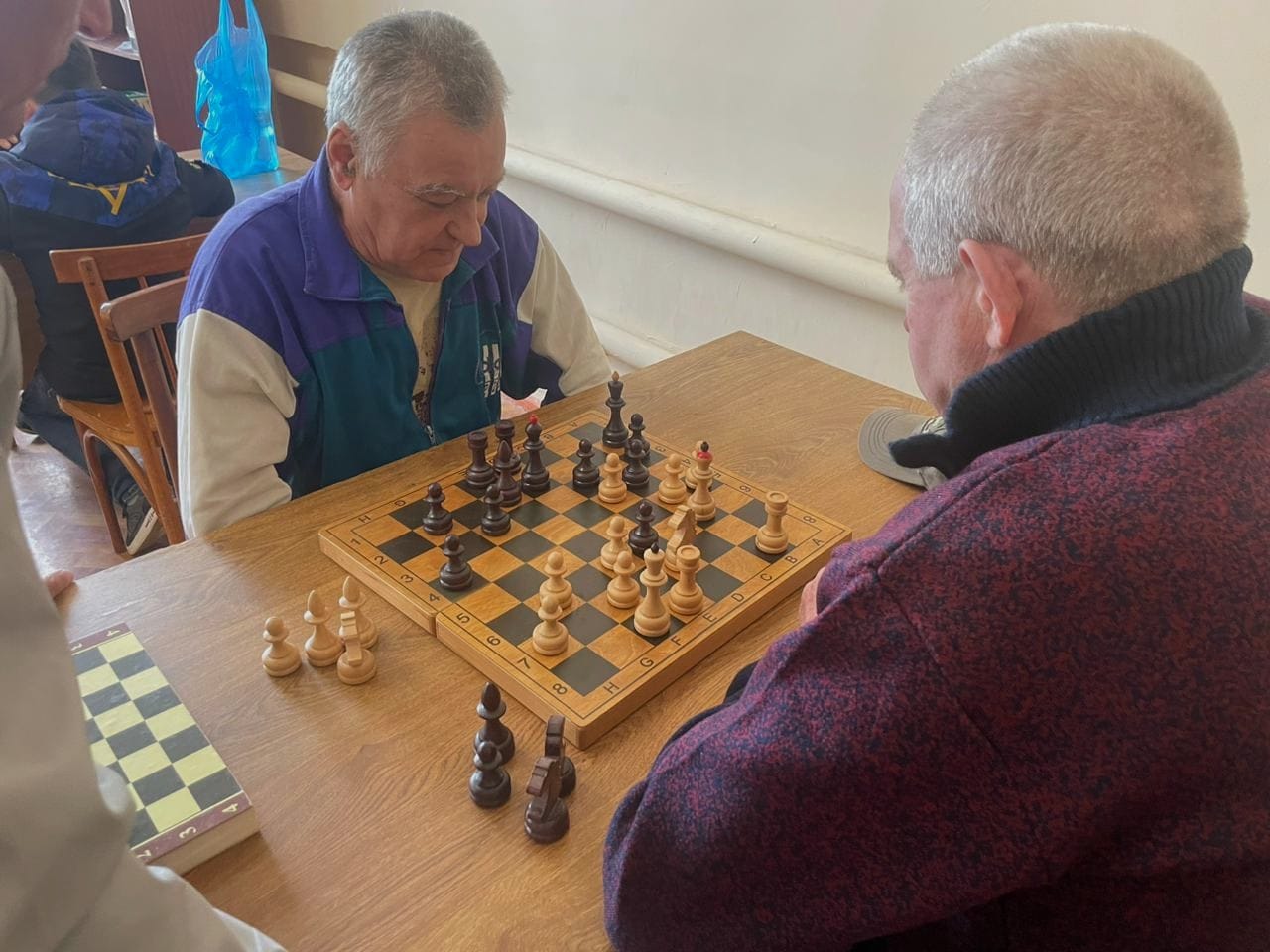 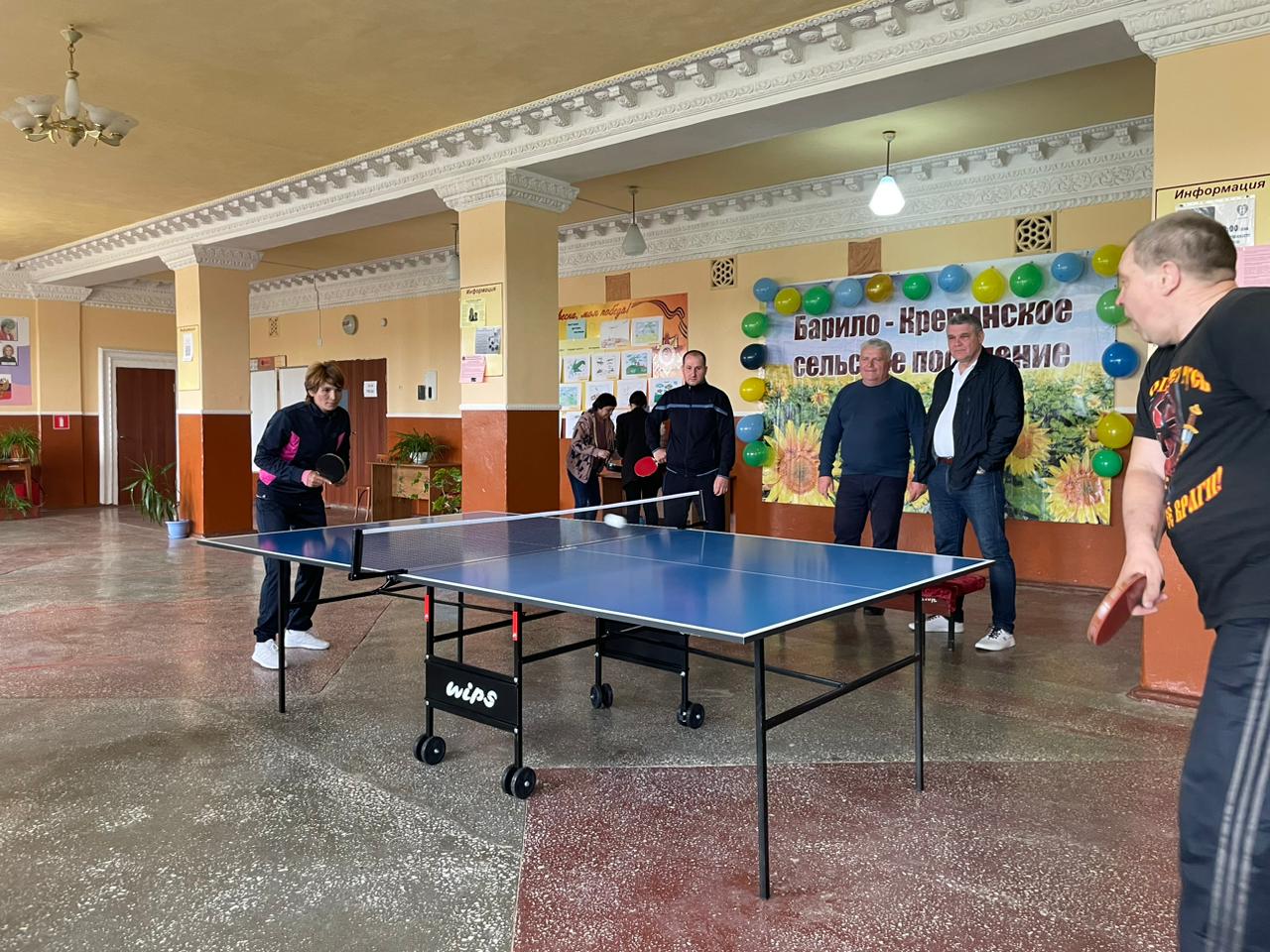 